от 18 января 2021 года									             № 45Об изъятии земельного участка и изъятии жилых помещений в многоквартирном доме, расположенном по адресу: Нижегородская область, г. Шахунья, ул. Лесозаводская, д. 4На основании Земельного кодекса Российской Федерации, ст. 32 Жилищного кодекса Российской Федерации, ст. 279 Гражданского кодекса Российской Федерации, постановления администрации  городского округа город Шахунья Нижегородской области  от 26.04.2013 № 378  «О признании многоквартирного жилого дома аварийным и подлежащим сносу» (с изменениями от 25.04.2019 № 452), администрация городского округа город Шахунья Нижегородской области п о с т а н о в л я е т:Изъять для муниципальных нужд земельный участок под многоквартирным домом № 4 по ул. Лесозаводская в г. Шахунья  Нижегородской области.Изъять путем выкупа для муниципальных нужд объекты недвижимости, расположенные в многоквартирном доме № 4 по ул. Лесозаводская в г. Шахунья Нижегородской области, указанные в приложении к настоящему постановлению.Направить копию настоящего постановления правообладателям изымаемой недвижимости, указанным в пункте 2 и приложении к настоящему постановлению, в порядке, установленном п.3 ч. 10 ст. 56,6 Земельного кодекса Российской Федерации, в течение 10 дней со дня издания настоящего постановления.Управлению экономики, прогнозирования, инвестиционной политики и муниципального имущества городского округа город Шахунья Нижегородской области:Обеспечить государственную регистрацию права муниципальной собственности на изъятые объекты недвижимости, указанные в приложении к настоящему постановлению.После государственной регистрации права муниципальной собственности  на изъятые объекты недвижимости, указанные в приложении к настоящему постановлению, внести изменения в реестр муниципального имущества городского округа город Шахунья Нижегородской области.Обеспечить государственную регистрацию права муниципальной собственности  городского округа город Шахунья Нижегородской области  на изъятый земельный участок, указанный в пункте 1 настоящего постановления.Начальнику общего отдела  администрации городского округа город Шахунья Нижегородской области обеспечить опубликование настоящего постановления на официальном сайте администрации городского округа город Шахунья Нижегородской области.Контроль за исполнением настоящего постановления возложить на первого заместителя главы администрации городского округа город Шахунья Нижегородской области А.Д. Серова.Глава местного самоуправлениягородского округа город Шахунья						          Р.В.КошелевПриложениек постановлению администрации городского округа город Шахунья Нижегородской областиот 18.01.2021 г. № 45ПЕРЕЧЕНЬжилых помещений, расположенных в многоквартирном доме № 4 по ул. Лесозаводская в г. Шахунья Нижегородской области и подлежащих выкупу у собственников______________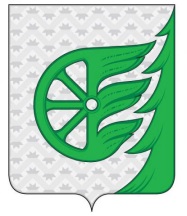 Администрация городского округа город ШахуньяНижегородской областиП О С Т А Н О В Л Е Н И Е№ п/пАдрес помещенияПлощадь кв.м.Кадастровый номер 1Нижегородская область, г. Шахунья, ул. Лесозаводская, д. 4, кв. 132,152:03:0120024:1742Нижегородская область, г. Шахунья, ул. Лесозаводская, д. 4, кв. 231,252:03:0120024:1753Нижегородская область, г. Шахунья, ул. Лесозаводская, д. 4, кв. 332,152:03:0120024:1764Нижегородская область, г. Шахунья, ул. Лесозаводская, д. 4, кв. 430,852:03:0120024:1775Нижегородская область, г. Шахунья, ул. Лесозаводская, д. 4, кв. 532,352:03:0120024:1786Нижегородская область, г. Шахунья, ул. Лесозаводская, д. 4, кв. 631,752:03:0120024:1797Нижегородская область, г. Шахунья, ул. Лесозаводская, д. 4, кв. 732,152:03:0120024:1808Нижегородская область, г. Шахунья, ул. Лесозаводская, д. 4, кв. 832,152:03:0120024:181